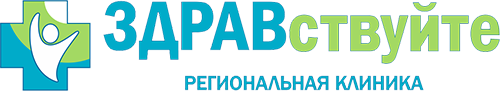 ЛЕЧЕНИЕ СОСУДОВ ОЗОНОМКак ни странно, одной из главных причин возникновения проблем с сосудами, а в итоге и с внутренними органами является недостаток кислорода в крови. Этому способствует малоактивный образ жизни, большой процент времени в помещениях, сидячая работа и т.п. Самой первой проблемой из-за недостатка кислорода в крови проявляется проблема с сосудами. Слишком густая венозная кровь — результат плохого кровообращения и может спровоцировать такие серьезные проблемы, как тромбофлибит, который достаточно сложно лечится и очень опасен для жизни человека. Это первые проявления варикоза, плохое кровообращение, проблемы с артериальным давлением, начальные заболевания сердца, головные боли и многое другое.Что дает озонотерапия в лечении сосудовМетоды озонотерапии направлены на то, чтобы, минуя легкие, питать организм недостающим озоном и кислородом, при помощи специальных процедур, с использованием озонокислородных смесей. Воздействие методов озонотерапии способствуют активному расширению сосудов и питает кровь недостающим кислородом.Эффект от применения озонотерапииКурс процедур способен существенно улучшить внешний вид кожных покровов, особенно это заметно при наличии выступающей капилярной сетки на разных участках тела, которые после процедуры становятся существенно меньше, а со временем и вовсе исчезают. Распространенная, на сегодняшний день, проблема с сосудами ног решается специальной процедурой, которая получила название «озоновые сапоги». Процедуры озонотерапии не просто насыщают органы и ткани недостающим кислородом, но и восстанавливают нормальный уровень гемоглобина в крови и способствуют дальнейшему оптимальному усвоению кислорода в повседневной жизни.Использование озонотерапии способно излечить заболевания сосудов не только начальных стадий, но и уже довольно запущенные хронические стадии.Источник информации: официальный сайт медицинского центра «Озон life» https://ozon-life.ru/poleznye-sovety/lechenie_sosudov_ozonom/